d e s c r i p t i o n 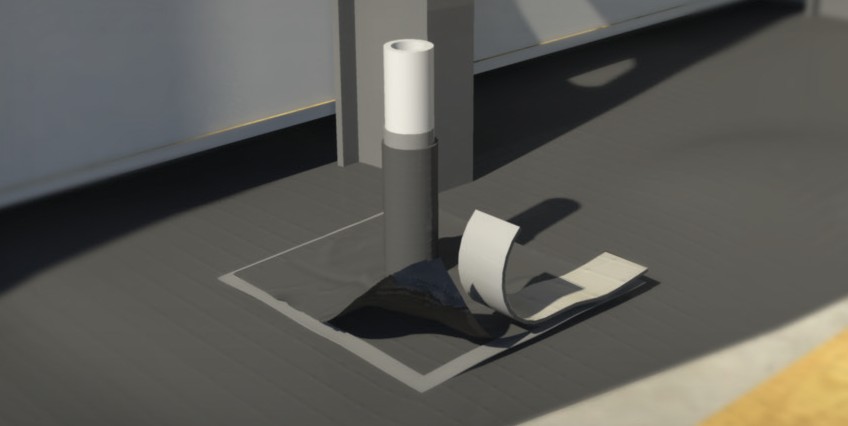 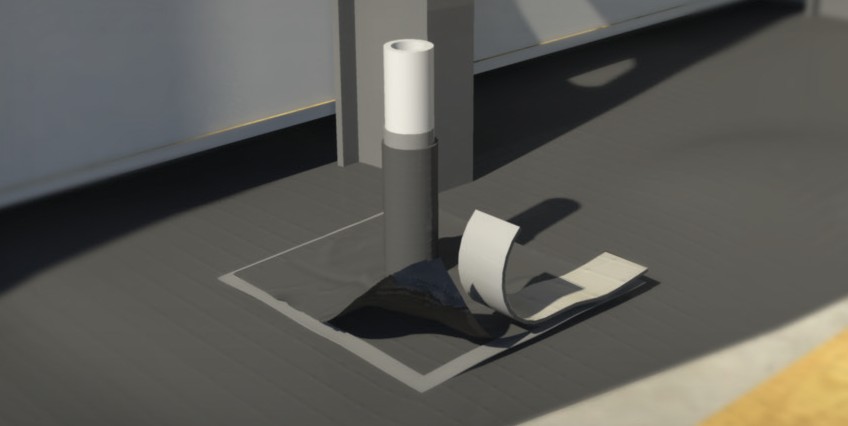 This accessory is typically fabricated with a cylindrical sleeve welded to a flat flange. Standard uses are for placement over pipe penetrations on a vapor retarders. Pipeboots can be fabricated in a variety of diameters or custom made to fit around rectangular columns.Pipeboot installation requires Fab Tape™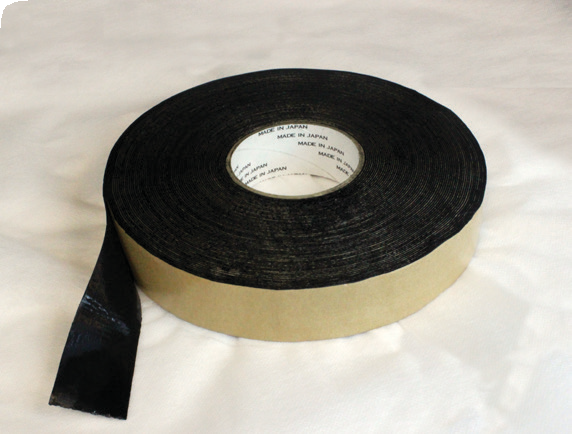 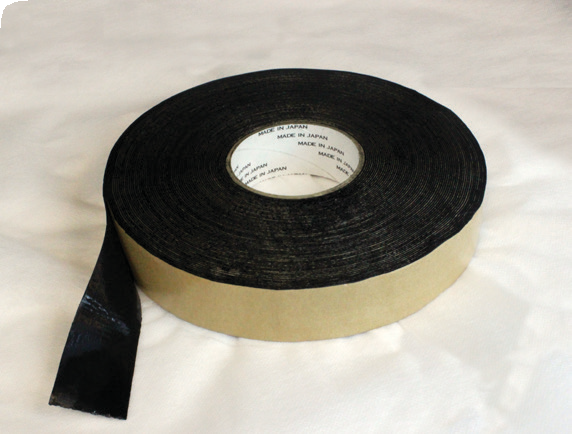 OUR CUSTOMERs DON’T JUST cover their business,THEY PROTECT ITMADE INU.  S. A. 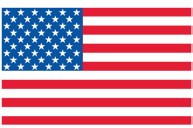 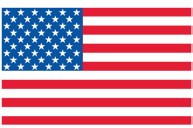 PART No.LAYFLATDIAMETERPIPE RANGEAPRON60-00755”3”1/2” to 2-1/2”24” x 24”60-00768”5”2-1/2” to 4-1/2”24” x 24”60-011614”8”4-1/2” to 8”24” x 24”